Rys. do pyt. nr 100: 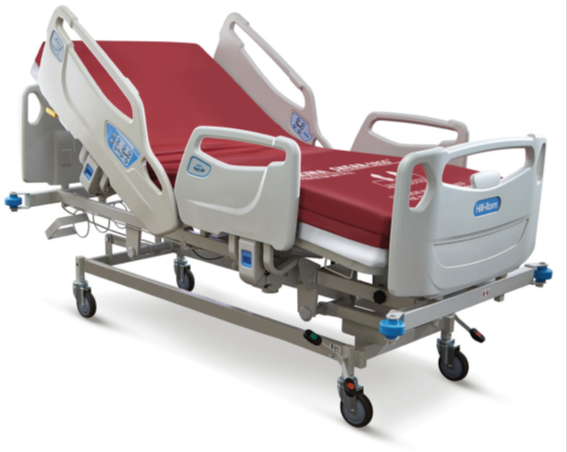 